Temat dnia dzisiejszego: „Pisanki, pisanki…”Cele:Rozwijanie umiejętności wypowiadania się na określony temat, naśladowania ruchem treści utworuKształtowanie umiejętności dzielenia wyrazów na sylabyĆwiczenia rozluźniające i zwiększające ruchowość w stawachPropozycje do realizacji tematu:„Pisanki we wzorki” – zabawa ruchowo-naśladowcza na podstawie wiersza K. Bayer. Dziecko staje naprzeciwko rodzica i rytmicznie powtarza za nim wiersz 
z jednoczesnym klaskaniem i dzieleniem na sylaby wybranych słów: pisaneczki, koszyczek, kropeczki, złote, gwiazdki, kotek, ranek, malowane. Następnie rodzic prosi, by dziecko usiadło i naśladowało razem z nim rysowanie na dywanie ilustracji do wiersza. Dziecko mówi głośno to, co rysuje. Po wykonaniu ćwiczenia rodzic pyta dziecko: Jakie kolory mają twoje narysowane pisanki?PisankiKatarzyna BayerLeżą w koszyczku piękne pisaneczki 	(dzieci rysują kształt dużego jajka)kolorowe, malowane, ładnie układane. 	(dzieci naśladują malowanie jajka pędzelkiem)Pierwsza ma kropeczki, 			(dzieci rysują kropeczki)druga gwiazdki złote, 			(dzieci rysują gwiazdeczki)a na trzeciej siedzimalowany kotek. 				(dzieci rysują kotka)W ten wielkanocny, wielkanocny ranekpoukładam w koszu 				(dzieci rysują kosz)śliczne jajka malowane. 			(dzieci rysują kształt dużego i małego jajka)kolorowe pisanki.Zestaw ćwiczeń ruchowych. • piłka „Skaczące pisanki” – dziecko staje na wyznaczonej przez rodzica linii i skaczą obunóż do końca pokoju.„Zające na łące” – dziecko wykonuje zajęcze skoki (w przysiadzie najpierw przekładane są ręce, później nogi) do wyznaczonego miejsca.„Mówiąca pisanka” – dziecko staje naprzeciwko rodzica. Rodzic rzuca piłkę do dziecka, mówiąc: Rzuć, kucając / Rzuć, siedząc / Podskocz i rzuć. Dziecko wykonuje polecenia rodzica.„Kaczuchy” – dziecko chodzi, naśladując kaczuszki (kaczy chód, machanie skrzydełkami i kuperkami).Dla chętnych – karty pracy.Miłej zabawy i nauki! PODZIEL NAZWY OBRAZKÓW NA SYLABY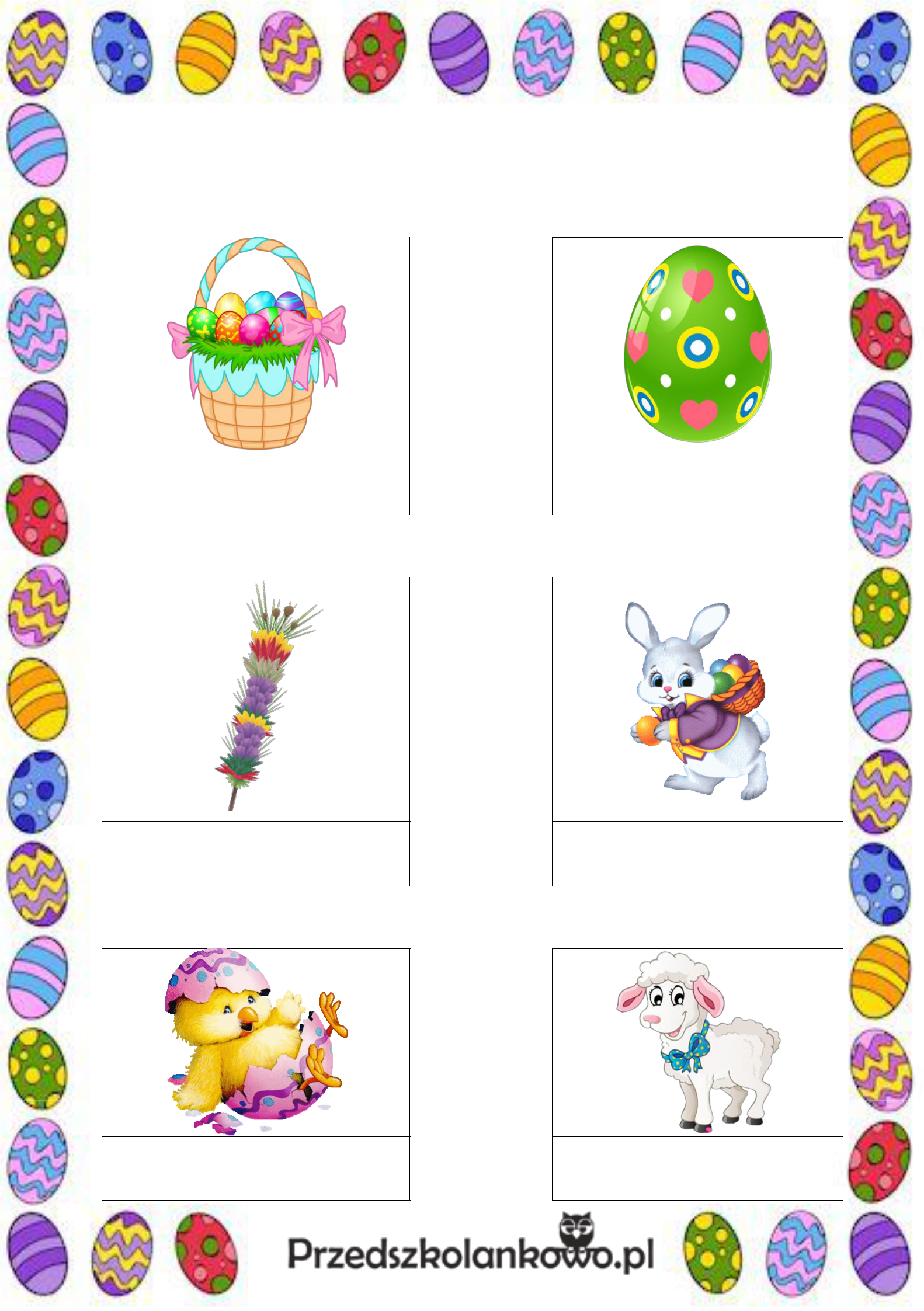 POD OBRAZKIEM NARYSUJ TYLE KRESEK Z ILU SYLAB SKŁADA SIĘ NAZWA DANEGO OBRAZKA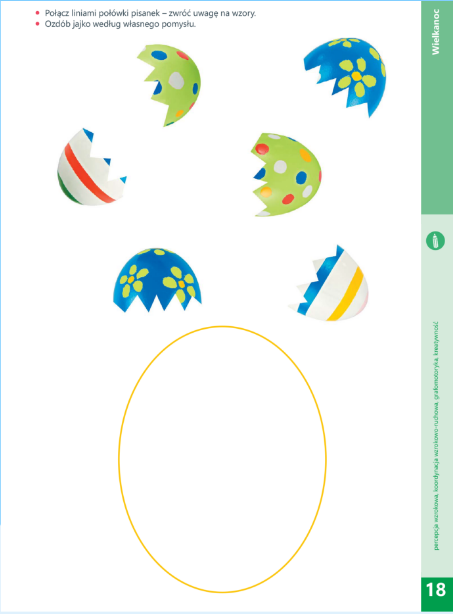 